嘉  義  縣  立  中  埔  國  民  中  學「嘉義縣公立國民中小學校務暨校長辦學績效評鑑」編號:一-3-2-110001、11002、11101評鑑面向評鑑指標評鑑指標建議佐證資料一、教育政策之規劃與執行3.健康促進學校及環境教育推動情形。(6 分)3.健康促進學校及環境教育推動情形。(6 分)2.環境教育人員認證、環境教育課程規劃及成效。計畫名稱推薦環境教育人員認證推薦環境教育人員認證推薦環境教育人員認證執行期程110.9.7.~111.6.16.110.9.7.~111.6.16.110.9.7.~111.6.16.計畫經費辦公費辦公費辦公費計畫成果(效益評估)總務主任黃淑菁獲認證為「學校及社會環境教育」專業領域之環境教育行政及教學人員總務主任黃淑菁獲認證為「學校及社會環境教育」專業領域之環境教育行政及教學人員總務主任黃淑菁獲認證為「學校及社會環境教育」專業領域之環境教育行政及教學人員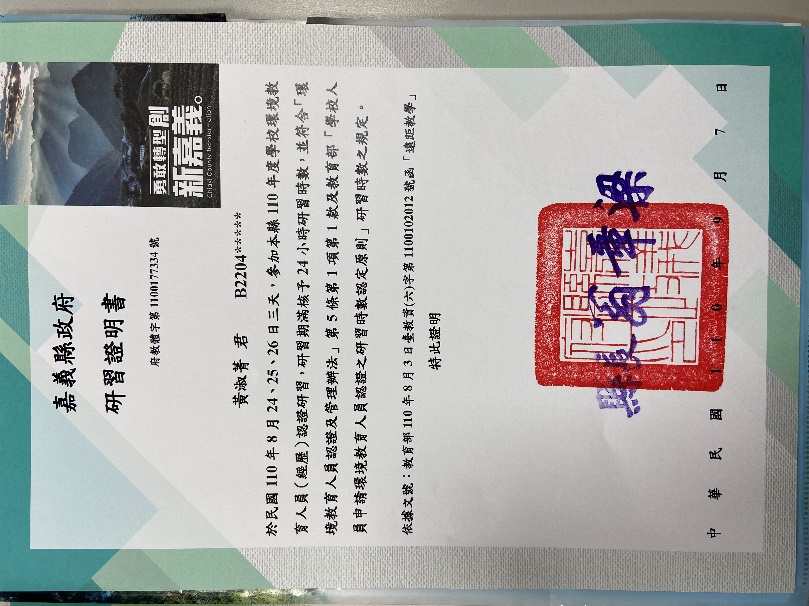 黃淑菁主任獲教育部環境教育人員認證證書黃淑菁主任獲教育部環境教育人員認證證書黃淑菁主任參與環境教育人員認證研習黃淑菁主任參與環境教育人員認證研習計畫名稱環境教育課程規劃及成效環境教育課程規劃及成效執行期程110.1.1.~111.12.31.110.1.1.~111.12.31.計畫經費辦公費辦公費計畫成果(效益評估)規劃於校本課程及自然科學課程融入環境教育教學規劃於校本課程及自然科學課程融入環境教育教學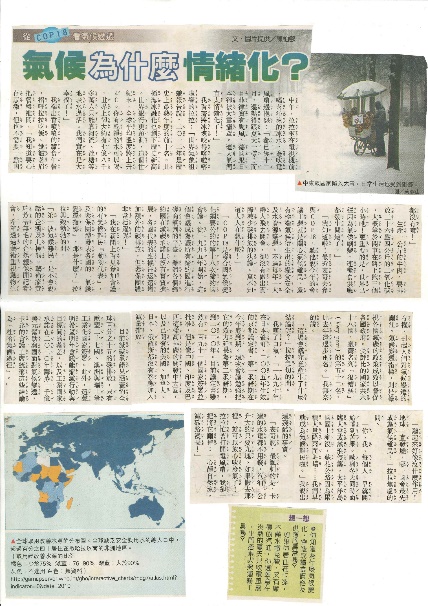 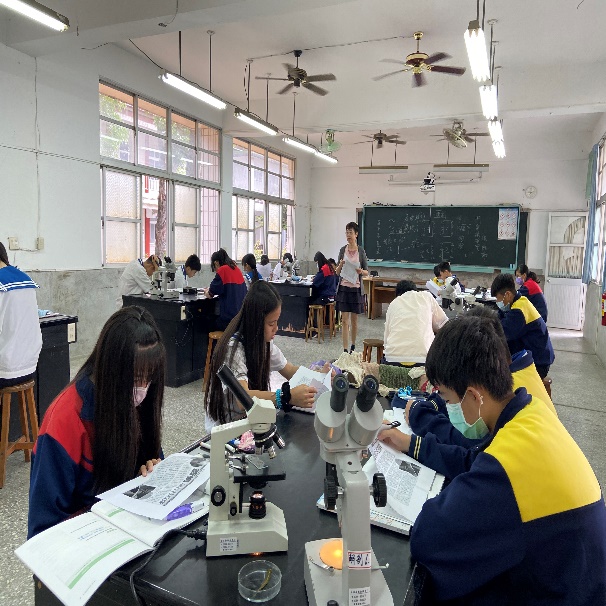 一年級校本課程-科學閱讀
選取國語日報環境教育相關文本一年級校本課程-科學閱讀
選取國語日報環境教育相關文本引導學生閱讀與寫作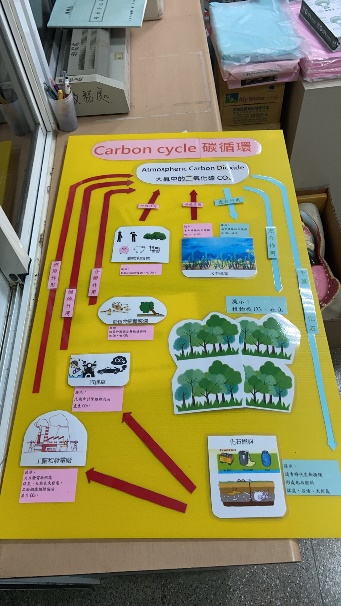 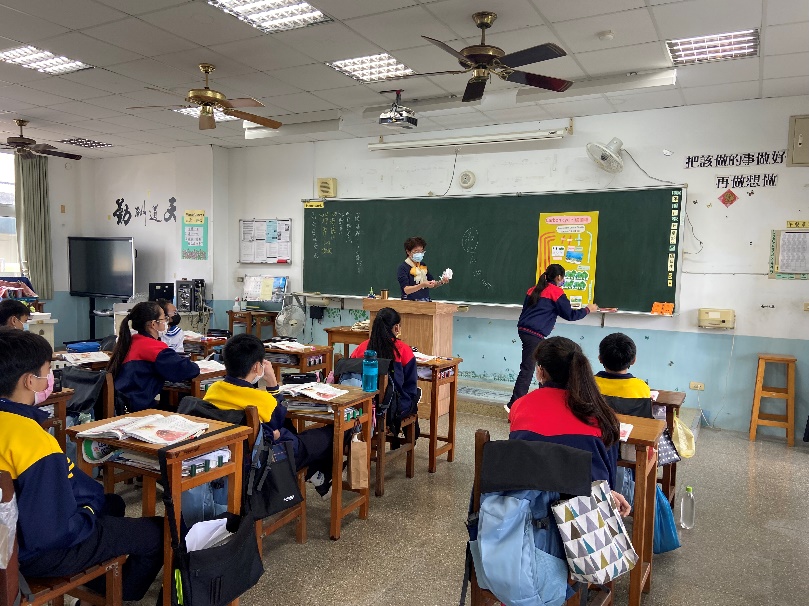 設計碳循環活動黏貼海報教具設計碳循環活動黏貼海報教具自然課指導學生實際操作教具